Szilikon tömítés SI 125Csomagolási egység: 1 darabVálaszték: K
Termékszám: 0175.0239Gyártó: MAICO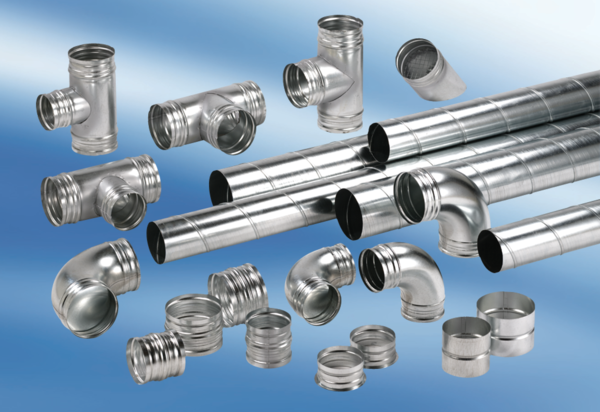 